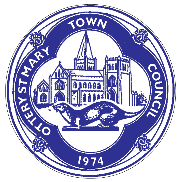 OTTERY ST MARY TOWN COUNCILCouncil Offices, The Old Convent, 8 Broad Street, Ottery St Mary. Devon EX11 1BZTel: 01404 812252E-mail: depceo@otterystmary-tc.gov.uk  Web Site:- www.otterystmary-tc.gov.ukDear CouncillorsI hereby give you notice that the Ordinary Meeting of Ottery St Mary Town Council will be held at the STATION COMMUNITY HUB, EX11 1AH on MONDAY 4TH JULY 2022 AT 7.00PMAll members of the Council are hereby summoned to consider the matters detailed on the Agenda belowYours faithfullyK KennellKerry KennellDeputy Chief Executive Officer26th June 2022The meeting is open to the press and public.  Attendees are requested to wear a face mask until seated; to wear suitable clothing as the room will be ventilated with open windows/door; not to attend if they are suffering from any covid symptoms or have tested positive for covid.INFORMATION FOR MEMBERS OF THE PUBLIC/PRESS:The law requires that public access is possible and not restricted, unless in the case of an agreed confidential session.If you wish to comment on an item on this agenda (but don`t wish to speak at the meeting) please submit this in writing by 12 noon Friday 1st July 2022. This will be read out under public participation for members to consider.For members of the public/press that wish to speak at the meeting, under public participation, please raise your hand and wait for the Mayor to prompt you.For those who have no visual access to the meeting, Members will state their name before speaking and voting. For those who are unable to hear, the agendas and the minutes of the meeting will be available on the Council`s website.Note: Under the Openness of Local Government Bodies Regulations 2014, any members of the public are allowed to take photographs, film and audio record the proceedings and report on all public meetings (including on social media).  If you are recording the meeting, you are asked to act in a reasonable manner and not disrupt the conduct of meetings for example by using intrusive lighting, flash photography or asking people to repeat statements for the benefit of the recording. You may not make an oral commentary during the meeting. The Mayor has the power to control public recording and/or reporting so it does not disrupt the meetingMobile Phones, Pagers and Similar Devices – All persons attending this meeting are required to turn off Mobile Phones, Pagers and Similar Devices.  The Mayor may approve an exception to this request in special circumstancesA G E N D ATo receive apologies for absenceTo receive Declarations of interest for items on the Agenda and receipt of requests for new Disclosable Pecuniary Interests (DPIs) dispensations for items on the Agenda In consideration of the Public Bodies (Admission to Meetings) Act 1960 (publicity would be prejudicial to the public interest by reason of the confidential nature of the business to be transacted): to agree any items to be dealt with after the public and press have been excluded To allow members of the public present to submit questions/comments for consideration Individual contributions will be limited to 3 minutes To receive the Minutes of the Meeting of the Town Council of 6th June 2022 (minute refs 22/06/01 – 22/06/), and to approve the signing of the Minutes by the Mayor as a correct recordTo receive Reports from EDDC and DCC Councillors  Planning Committee:To note the Minutes of the Planning Committee Meeting of 2022 (minute refs P22/06/01 – P22/06/09)To consider and determine observations on the following Planning Applications: Car Parking Spaces – Albert CloseTo consider the feedback from the Car Park Meeting held on 27th June and to make decisions (if appropriate) based on the feedback and to consider the Council`s Insurers advice regarding the Car Parking Spaces and to make a decision based on the advice (if appropriate)Station Community Hub Management Committee:To note the Minutes of the Station Community Hub Management Committee of 8th June 2022 (SH22/06/01 – SH22/06/14) and 28th June 2022 (SH/06/15 – SH/06/xx)To consider (and approve if appropriate) recommendations from the CommitteeS106: Update and approval of any recommendations or pertinent matters (to be a regular agenda item)Regeneration and Climate Action Committee – To consider Reports from Place Studios and Geonomics and approve (if appropriate) the appointment of a consultant to move projects forward.   Police matters  Confirmation of decisions made under the Scheme of Delegation Financial Matters: To consider and approve the June 2022 Council Schedule of PaymentsTo approve the Q1 2022/23 quarterly accounts To consider the advice of the Internal Auditor regarding the Council paying 75% of a contract price in advance and to decide whether or not to proceed on this basisTo agree an additional cost for the Christmas lightingTo agree to the CEO attending a two-day ICCM Cemetery Course (Zoom) To consider and approve (if appropriate) a request from the Straitgate Action Group to contribute towards their legal costs To consider and approve (if appropriate) grant request from Ottery St Mary Football ClubTo consider and approve (if appropriate) topping up the grant allocated to Busy Otters Pre-School to enable completion of their project  To consider and approve response to East Devon HATOC Traffic Regulation Amendment Order LAB-B19224 ENV 5933 – No Waiting At Any Time on specified lengths of Chapel Lane and The CollegeConsideration of response from Simon Jupp to the Council`s letter and to agree a way forward Tipton School – Update and to consider and approve (if appropriate) the re-formation of the Working Group and the membership thereofTo consider the future of Ottery St Mary Twinning AssociationTourism Working Group: Update and approval of any recommendations or pertinent mattersCar Parking Spaces – Albert CloseTo consider the feedback from the Car Park Meeting held on 27th June and to make decisions (if appropriate) based on the feedback and to consider the Council`s Insurers advice regarding the Car Parking Spaces and to make a decision based on the advice (if appropriate) Report from the Mayor  Report from the CEO/Deputy CEO Bloom in Ottery – to receive an updateTo note any specific correspondence received  To note any reports previously e-mailed by Councillors of Meetings attended       Councillors Questions on Councillors BusinessReferenceApplicantsDetails22/0749/FULMr Tony Goode 30 Mill Street Ottery St MaryDevon EX11 1ADNew shopfront/entrance separate from flat access.Date of the next meeting: Monday 1st August 2022 at 7pm – Tipton St John Village Hall